Objednací listč. 4/21/4 Předmět objednávky 	Množství	Předpokl. cena Kč 	Celkem (s DPH): 	123 100,00 Kč Popis objednávky:Termín dodání :  Bankovní spojení: ČSOB, a.s., č.ú.: 182050112/0300	IČ: 00251810	DIČ: CZ00251810Upozornění:	Na faktuře uveďte číslo naší objednávky.	Kopii objednávky vraťte s fakturou.	Schválil:	Ing. Jaroslav Brůžek	vedoucí odboru ŽP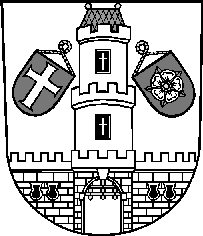 Město StrakoniceMěsto StrakoniceMěstský úřad StrakoniceOdbor životního prostředíVelké náměstí 2386 01 StrakoniceVyřizuje:Bc. Tomáš TurekTelefon:383 700 335E-mail:tomas.turek@mu-st.czDatum: 11. 2. 2021Dodavatel:Robert DemeterB. Němcové 428386 01  StrakoniceIČ: 67151353 , DIČ: CZ72060816961.realizace obrubníků  pro květinové záhony, park Jezárky120m123 100,00